    COLEGIO EMILIA RIQUELME                                                                           GRADO 5°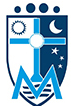     GUÍAS DE APRENDIZAJE EN CASA                                                                 LENGUA CASTELLANA    SEMANA SEPTIEMBRE 7 AL 11                                                                           PERIODO IV:::::::::::::::::::::::::::::::::::::::::::::::::::::::::::::::::::::::::::::::::::::::::::::::::::::::::::::::::::::::::::::::::::::::::::::::::::::::::::::::::::::::::::::::::::Buenos días padres de familia y estudiantes:Ésta semana les deseo mil bendiciones para todos. Las clases que tendremos son tres: lunes, martes y viernes. Ya que el jueves estarán en la prueba de tres editores con su profesora Paula. Las invito nuevamente a participar temprano a clase, anotando su nombre completo, a nadie se le dará entrada a clase como “usuario desconocido”. La asistencia a todas las clases es obligatoria. Sí por cualquier motivo no puede asistir, el padre de familia debe ponerme un audio diciendo el motivo de la inasistencia al 3148609563. La estudiante tiene la responsabilidad de ponerse al día. En el blog se seguirán subiendo las guías y lo realizado en clase. Pero recuerden el blog es una ayuda, pero no reemplaza las clases virtuales, en las cuales hay que asistir y participar. https://sites.google.com/view/en-clase-con-la-profe-angelaSEPTIEMBRE 7 LUNES -  CLASE VIRTUALTEMA: LA POESÍADESEMPEÑO: Leo comprensivamente textos poéticos.                      Reconozco los versos, estrofas, las rimas en los textos leídos.Lectura comprensiva en grupo de textos poéticosEn clase se desarrolla actividad comprensiva de los textos (Enviar evidencia)Explicación de la profesora del tema.SEPTIEMBRE 8 MARTES – CLASE VIRTUALTEMA: LA POESÍA – LA RIMA Y LA MÉTRICADESEMPEÑOS: Comprendo qué es la métrica en un versoExplicación de la profesoraVideo de profundización:En clase actividad evaluativa y de afianzamiento del tema.SEPTIEMBRE 11 VIERNES – CLASE VIRTUALTEMA: LAS FIGURAS LITERARIAS DE LOS TEXTOS POÉTICOSDESEMPEÑO: Identifico las diferentes figuras literarias empleadas en un texto poéticoExplicación de la profesora sobre el tema En clase actividad evaluativa y de afianzamiento del tema.